SUPPLEMENTAL DATASupplemental Table 1. Demographics of Subjects Used for PK/PD Model Developmenta Measured at the classroom day visit in the Phase 3 pediatric study DR/ER-MPH, delayed-release and extended-release methylphenidate; PD, pharmacodynamic; PK, pharmacokinetic; SD, standard deviation.Supplemental Table 2: Base Reference PK Model Development and Covariate Step-Wise Forward Addition and Backward Elimination Process Based on the Log-Likelihood Ratio Testinga The base reference model did not include any covariate effects.b A significance level of 0.05 for FOCE-I was used for the forward addition process (i.e., OFV of ≥3.84, χ2 <0.05 for df 1), and a covariate was retained in the model if, upon removal using the backward elimination process, the OFV increases by more than 6.63 points (χ2 <0.01 for 1 df) using FOCE-I.c The best performing and final models included the following covariates: weight on Vd/F and gender on tdFOCE-I, first-order conditional estimation with interaction method; IOV, inter-occasion variability; OFV, maximum likelihood objective function value; PK, pharmacokinetic; ss, sigmoidicity factor; td, time necessary to release 63.2% of the dose; Vd/F, apparent volume of distribution.Supplemental Table 3: Base Reference PK/PD Model Development and Covariate Step-Wise Forward Addition and Backward Elimination Process Based on the Log-Likelihood Ratio Testinga The base reference model did not include any covariate effects.b A significance level of 0.05 for FOCE-I was used for the forward addition process (i.e., OFV of ≥3.84, χ2 <0.05 for df 1), and a covariate was retained in the model if, upon removal using the backward elimination process, the OFV increases by more than 6.63 points (χ2 <0.01 for 1 df) using FOCE-I.c The best performing and final models included gender as covariate on EC50EC50, half maximal effective concentration; Emax, maximum effect; g, shape of the exposure-response relationship; FOCE-I, first-order conditional estimation with interaction method; OFV, maximum likelihood objective function value; PD, pharmacodynamics; PK, pharmacokinetics.Figure S1. Exploratory Covariate Analysis: Empirical Bayesian Estimates of Individual Pharmacokinetic Parameters Versus (a) Body Weight and (b) Gender for the Final PK Model (F=0, M=1). a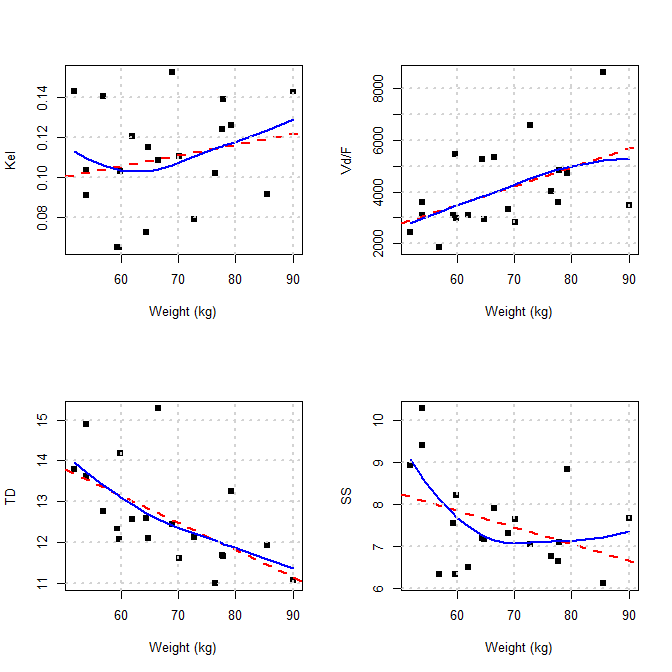 b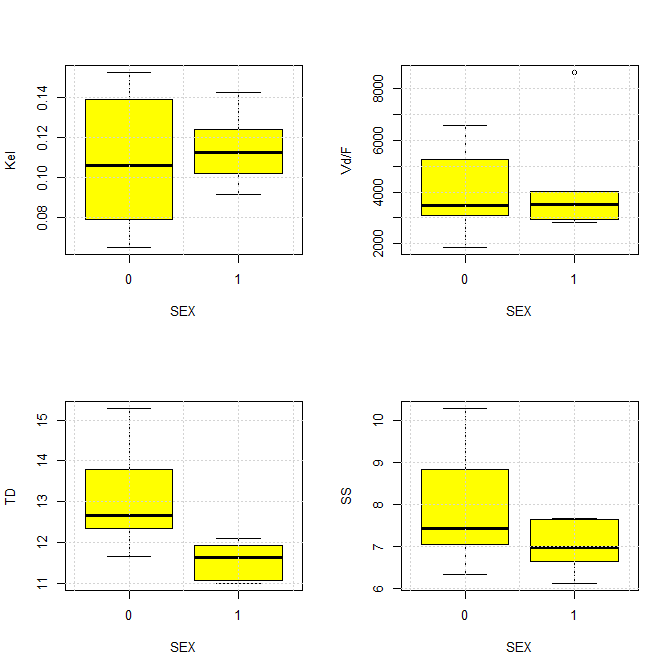 kel, elimination rate constant; ss, sigmoidicity factor; td, time necessary to release 63.2% of the dose; Vd, volume of distribution. Squares represent observed values, dashed red lines represent the linear regression of the data, and solid blue lines represent a nonparametric smooth of the data. Box plots show median and interquartile range with tails showing minimum and maximum values exclusive of outliers (open circles). The effect of weight on Vd/F was tested using an allometric scaling model (i.e., weight normalized against a standard weight of 70 kg)Figure S2. Goodness-of-Fit Plots for the Final Population Pharmacokinetic Model at the Dose of (a) 20 mg and (b) 100 mg of DR/ER-MPHa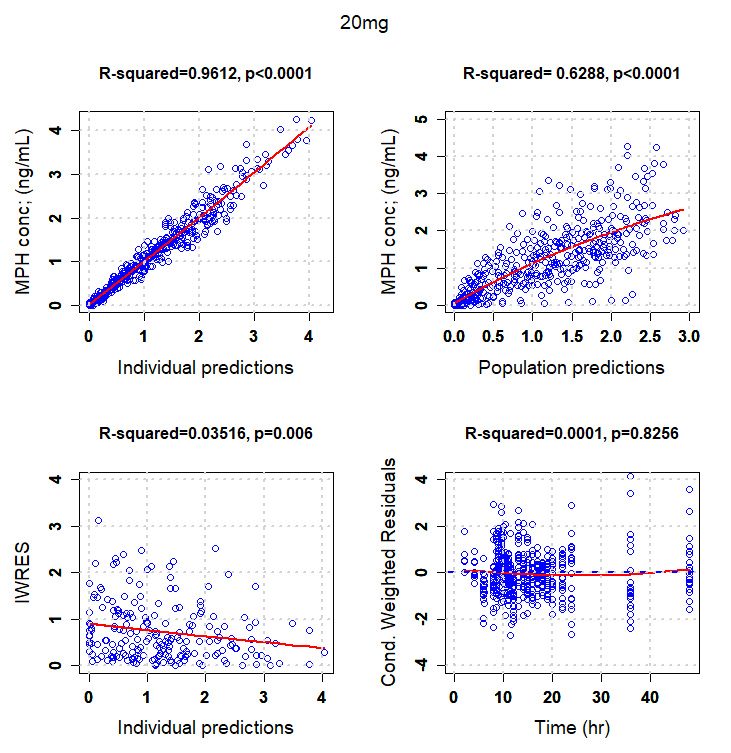 b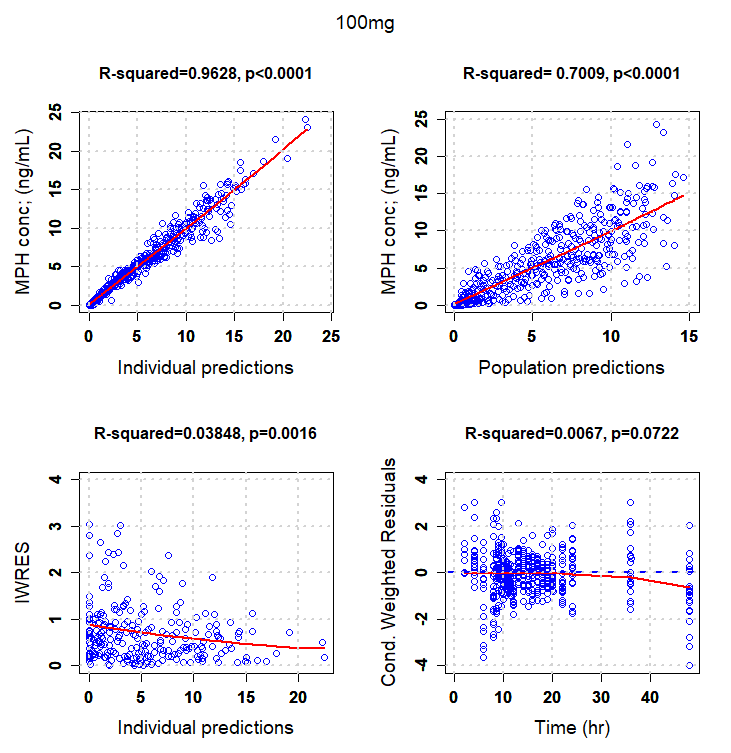 CWRES, conditional weighted residuals; DR/ER-MPH, delayed-release and extended-release methylphenidate; IWRES, individual weighted residuals; MPH, methylphenidate.Figure S3. Visual Predictive Checks of the Relationship Between MPH Exposure and SKAMP Response for DR/ER-MPHSolid circles represent the observed data, solid lines represent the model-predicted median scores, and the shaded gray areas represent the 90% prediction interval.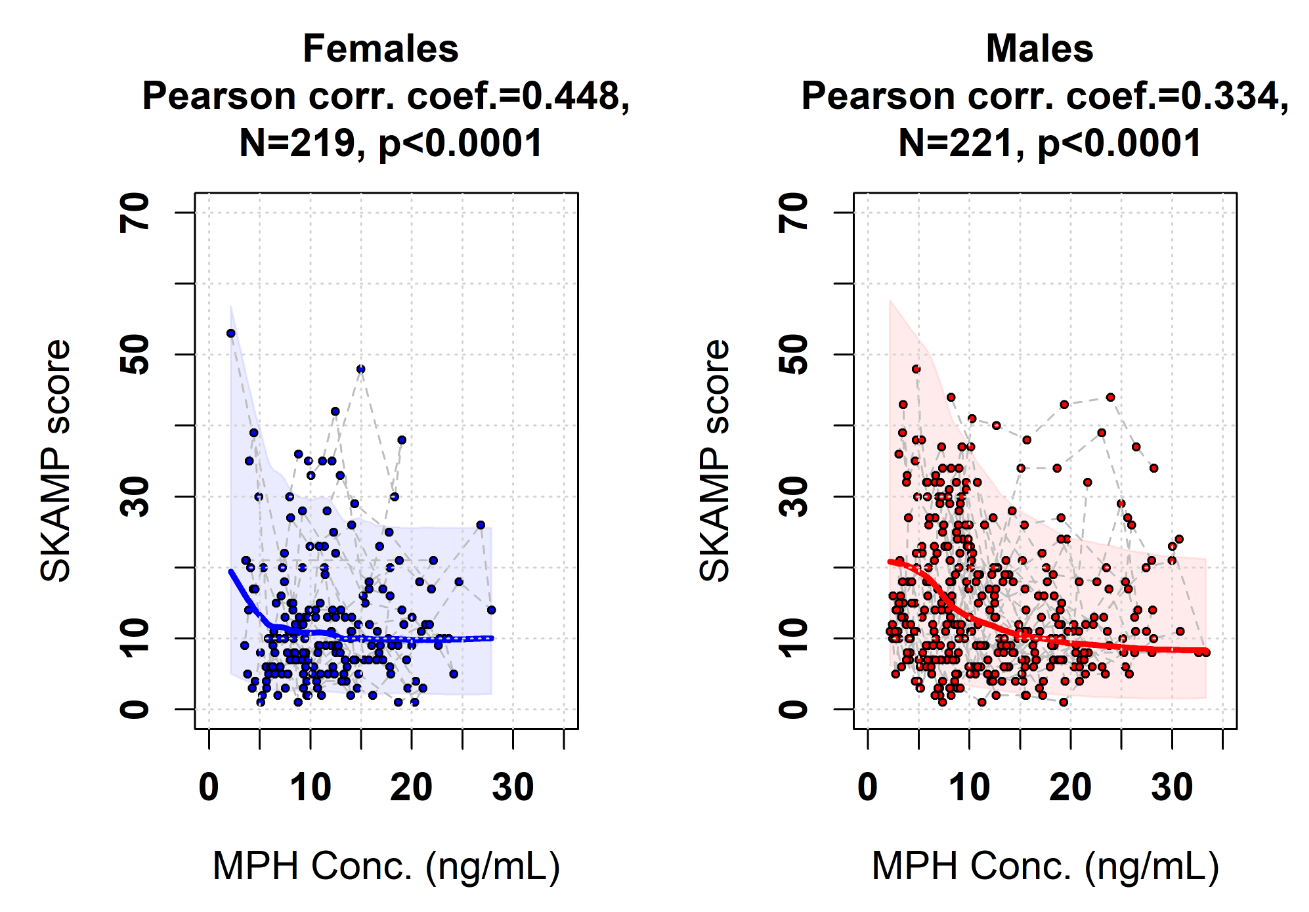 MPH, methylphenidate; SKAMP, Swanson, Kotkin, Agler, M‑Flynn, and Pelham scale.Figure S4. Exploratory Covariate Analysis: Empirical Bayesian Estimates of Individual Pharmacodynamic Parameters Versus Body Weight, Age, and Gender (F=0, M=1) for the Final PK/PD Model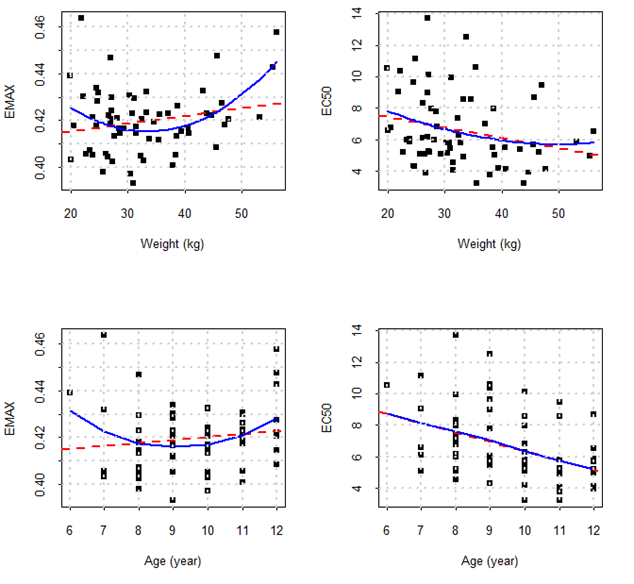 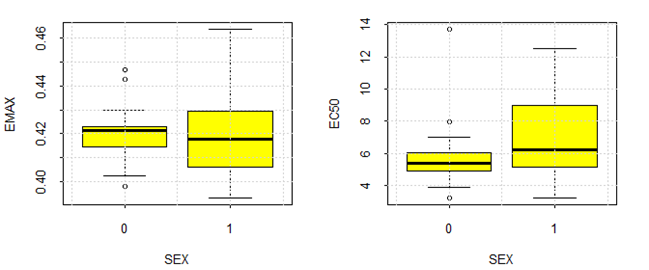 DR/ER-MPH, delayed-release and extended-release methylphenidate; E50, half maximal effective concentration; Emax, maximum effect; PD, pharmacodynamic; PK, pharmacokinetic.Squares represent observed values, dashed red lines represent the linear regression of the data, and solid blue lines represent a nonparametric smooth of the data. Box plots show median and interquartile range with tails showing minimum and maximum values exclusive of outliers (circles).  Figure S5. Goodness-of-Fit Plots for the Final Population PK/PD Model for DR/ER-MPH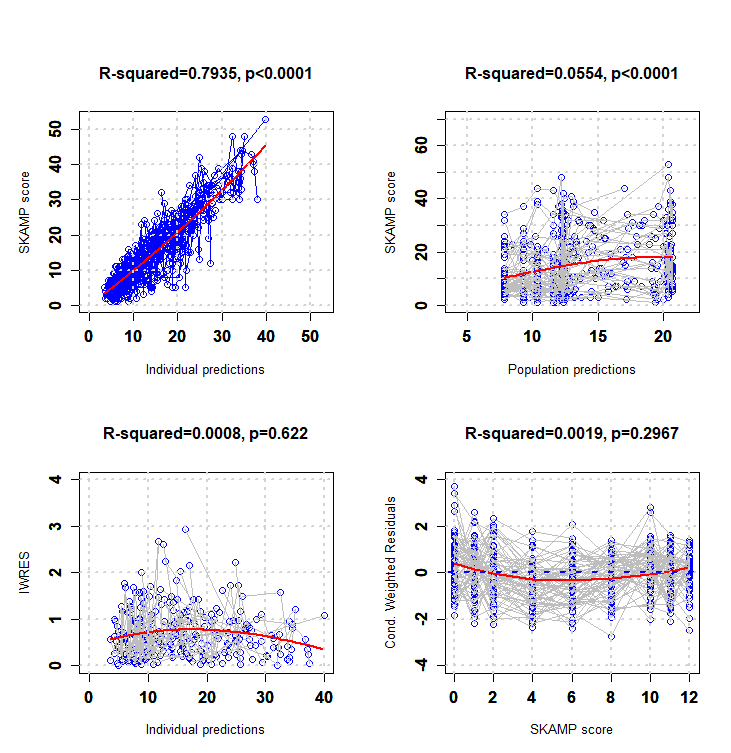 CWRES, conditional weighted residuals; DR/ER-MPH, delayed-release and extended-release methylphenidate; IWRES, individual weighted residuals; PD, pharmacodynamic; PK, pharmacokinetic; SKAMP, Swanson, Kotkin, Agler, M‑Flynn, and Pelham scale.Figure S6. Visual Predictive Check of the PK/PD Model for DR/ER-MPH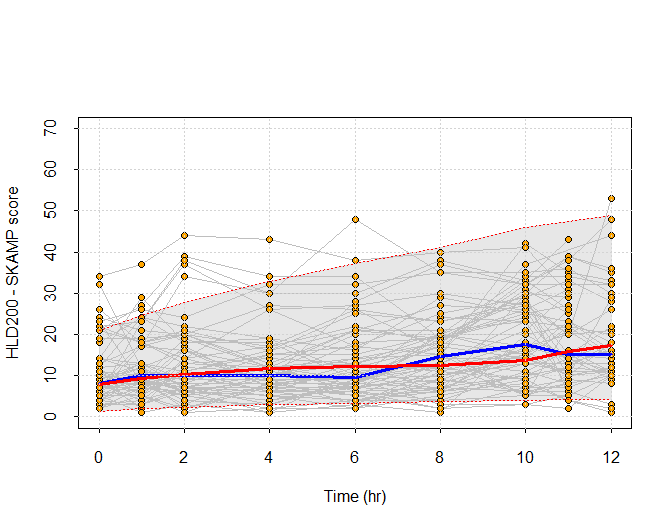 The red solid lines represent the model-predicted median scores and the blue solid lines represent the median observed scores. The shaded gray area represents the 90% prediction interval, and the orange dots represent the raw data. DR/ER-MPH, delayed-release and extended-release methylphenidate; PK, pharmacokinetic; PD, pharmacodynamic; SKAMP, Swanson, Kotkin, Agler, M‑Flynn, and Pelham scale.Phase 1 PK study in  healthy adultsPhase 3 classroom efficacy and safety study in children with ADHDPhase 3 classroom efficacy and safety study in children with ADHDDR/ER-MPHN = 20DR/ER-MPH(n = 64)Placebo(n = 53)Gender, n (%)Gender, n (%)Gender, n (%)Gender, n (%)     Male6 (30.00)42 (65.63)38 (71.70)     Female14 (70.00)22 (34.38)15 (28.30)Age (y)Age (y)Age (y)     Mean (SD)26.60 (5.81)9.58 (1.58)9.28 (1.68)     Median (min, max)26.00 (18.00, 39.00)10.00 (6.00, 12.00)9.00 (6.00, 12.00)Height (cm) Height (cm) Height (cm) Height (cm)      Mean (SD)170.19 (9.56)136.49 (10.73)137.03 (12.47)     Median (min, max)136.10 (114.60, 169.00)136.10 (114.60, 169.00)137.00 (114.30, 163.80)Weight (kg)a Weight (kg)a Weight (kg)a Weight (kg)a      Mean (SD)67.59 (10.63)32.68 (8.88)32.76 (8.16)     Median (min, max)65.65 (51.8, 90.1)30.85 (19.8, 56.1)31.50 (20.9, 50.1)ModelDescription of Model TestedModel ComparedOFVChange in OFVDegrees of Freedomp valueBase Reference Model DevelopmentBase Reference Model DevelopmentBase Reference Model DevelopmentBase Reference Model DevelopmentBase Reference Model DevelopmentBase Reference Model DevelopmentBase Reference Model Development1Single Weibull function—-410.352———2Double Weibull function1-398.79011.56261Preferred model—1-410.352———1No IOV —-410.352———3With IOV1-1163.63-753.2783<0.0001Base reference modela—3-1163.63———Covariate Analysis: Forward Addition ProcessbCovariate Analysis: Forward Addition ProcessbCovariate Analysis: Forward Addition ProcessbCovariate Analysis: Forward Addition ProcessbCovariate Analysis: Forward Addition ProcessbCovariate Analysis: Forward Addition ProcessbCovariate Analysis: Forward Addition ProcessbOne CovariateOne CovariateOne CovariateOne CovariateOne CovariateOne CovariateOne Covariate4Weight on Vd/F3-1170.081-6.4510<0.0015Weight on td3-1173.463-9.83310.00176Weight on ss3-1165.890-2.26010.13277Gender on td3-1175.043-11.4131<0.001Two CovariatesTwo CovariatesTwo CovariatesTwo CovariatesTwo CovariatesTwo CovariatesTwo Covariates8Gender on td; Weight on Vd/F7-1181.652-6.6090<0.0019Gender on td; Weight on td 7-1178.207-3.16410.0752Best performing modelc—8-1181.652———Covariate Analysis: Backward Elimination ProcessbCovariate Analysis: Backward Elimination ProcessbCovariate Analysis: Backward Elimination ProcessbCovariate Analysis: Backward Elimination ProcessbCovariate Analysis: Backward Elimination ProcessbCovariate Analysis: Backward Elimination ProcessbCovariate Analysis: Backward Elimination Processb10Remove weight on Vd/F8-1175.0436.609—1Final modelc—8-1181.652———ModelDescription of Model TestedModel ComparedOFVChange in OFVDegrees of Freedomp valueBase Reference Model DevelopmentBase Reference Model DevelopmentBase Reference Model DevelopmentBase Reference Model DevelopmentBase Reference Model DevelopmentBase Reference Model DevelopmentBase Reference Model Development1Base reference model—2546.223———Base reference modela——2546.223———Covariate Analysis: Forward Addition ProcessbCovariate Analysis: Forward Addition ProcessbCovariate Analysis: Forward Addition ProcessbCovariate Analysis: Forward Addition ProcessbCovariate Analysis: Forward Addition ProcessbCovariate Analysis: Forward Addition ProcessbCovariate Analysis: Forward Addition ProcessbOne CovariateOne CovariateOne CovariateOne CovariateOne CovariateOne CovariateOne Covariate2Weight on EC5012542.852-3.37110.0663Age on EC5012537.380-8.84310.0034Gender on EC5012534.163-12.0610.0005Two CovariatesTwo CovariatesTwo CovariatesTwo CovariatesTwo CovariatesTwo CovariatesTwo Covariates5Gender on EC50 and Age on EC5042532.689-1.47400.224Best performing modelc—42534.163———Final modelc—42534.163———